    桃園市進出口商業同業公會 函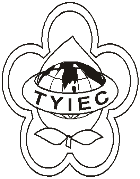          Taoyuan Importers & Exporters Chamber of Commerce桃園市桃園區春日路1235之2號3F           TEL:886-3-316-4346   886-3-325-3781   FAX:886-3-355-9651ie325@ms19.hinet.net     www.taoyuanproduct.org受 文 者：各相關會員 發文日期:中華民國108年8月6日發文字號：桃貿豐字第19108號附    件：主    旨：「散裝食品標示規定」修正草案，業經衛生福          利部於中華民國108年8月1日以衛授食字第          1081302075號公告預告， 敬請查照。說     明：一、依據衛生福利部衛授食字第1081302086               號函辦理。           二、旨揭公告請至行政院公報資訊網、衛生福利部網站「衛生福利法規檢索系統」下「法規草案」網頁、衛生福利部食品藥物管理署網站「公告資訊」下「本署公告」網頁及國家發展委員會「公告政策網路參與平臺-眾開講」網頁https://join.gov.tw/policies/自行下載。           三、對於公告內容有任何意見或修正建議者，                請於該公告刊登前揭網站之隔日起60日               內陳述意見或洽詢:                （一）承辦單位：衛生福利部食品藥物管理署         （二）地址：115-61台北市南港區昆陽街161-2號         （三）電話：（02）2787-7341         （四）傳真：（02）2653-1062         （五）電子郵件：ab1964@fda.gov.tw     理事長  簡 文 豐